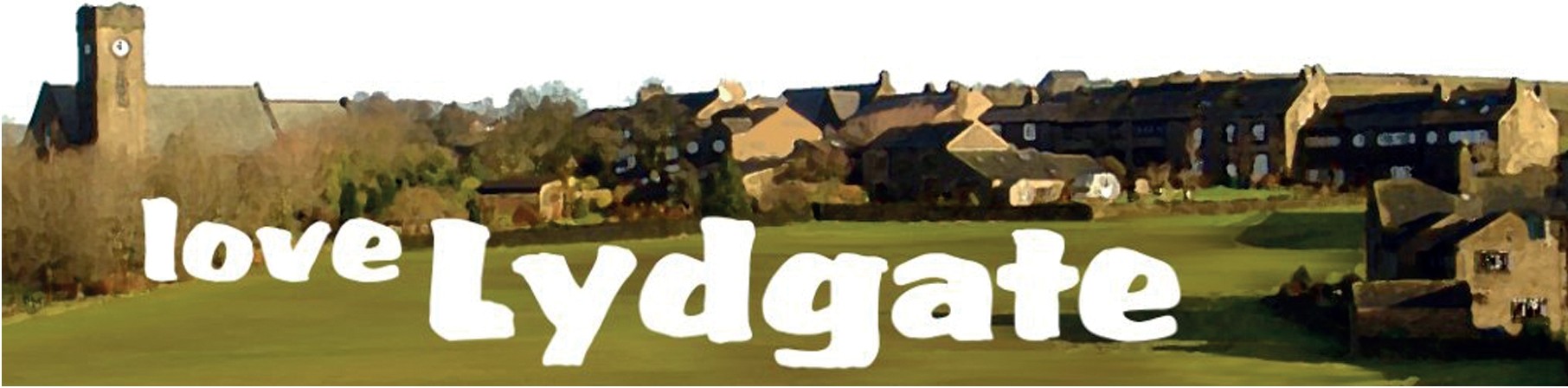 Presents‘A September Song’An evening of music & entertainment featuringSaddleworth Male Voice ChoirHarpist, Sarah DaviesUkulele Group, ‘Fingers & Thumbs’and friends Friday 15th September 2017, St Anne’s Church, Lydgate Refreshments from 7pm, Concert commences 7.30pmTickets £8.00 available fromJanet Watts 01457 875080/Jennifer Greenwood 01457 877935In memory of Eric Watts See www.love-lydgate.org.uk or email        lovelydgate@btinternet.com                                                                                                                 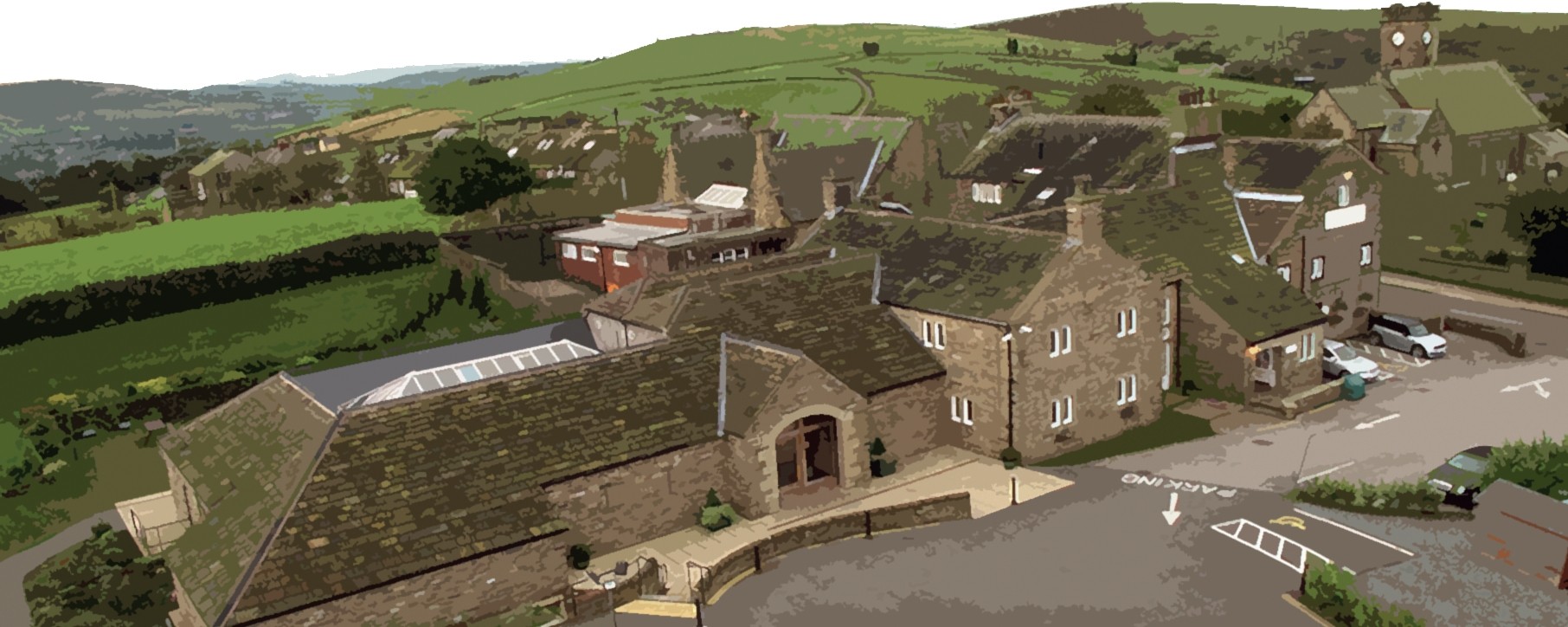 